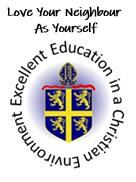 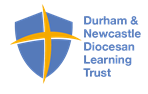 Within all curriculum areas we ensure that all children are able to access the curriculum including those with SEN and be appropriately challenged. Thank you for your continued support,Miss Fender@HolyTrinity _y3Curriculum AreaCoverageEnglishThis term children will be reading The Wind in the Willows. They will be exploring various elements of grammar, including using commas in a list, apostrophes and conjunctions for coordination and subordination. Children will develop their summary and evaluation skills, creating their own recount of the story. After half term, children will be reading The Little Match Girl. They will create their own narrative, developing setting, characters and plot. Children will explore the importance of charity, especially at Christmas time. MathematicsThis term children will be exploring the importance of place value. They are introduced to three-digit numbers and will identify the place value of each digit using hundreds, tens and ones. The children will learn mental and formal written methods (column method) for addition and subtraction, including making exchanges across columns. The children will also be working on the 3, 4- and 8-times tables, exploring the relationship between other known multiplication and division facts. Throughout all maths work, they will apply their skills to reasoning and problem-solving challenges.ScienceThis term children will learn about human and animal skeletons and how they help with movement, provide support and protect our organs. They will look at nutrition and diet, including what makes a balanced diet. Children will then explore different types of rocks and learn how to identify, test and group metamorphic, igneous and sedimentary rocks. Religious EducationIn RE the children will learn about God and Creation. They will make links between Genesis 1 and what Christians believe about Creation. Children will describe God’s qualities as Creator and what Christians do to look after God’s Creation. Children will then learn about Christians beliefs surrounding the Trinity, looking at how God, Jesus and the Holy Spirit are described. They will make links to baptism and explore why the sacrament is so important for Christians. ComputingIn Computing the children will learn about eSafety and recognise and apply SMART rules in order to use the internet and technology safely, respectfully and responsibly.  They will be able to explain the purpose of password protection, finger touch and face recognition. The children will be able to recognise acceptable and unacceptable behavior online, including cyber bullying, and learn how to report concerns.History/ Geography Art and DesignIn Geography, children will learn about how their town is different to a city.  They will identify major cities in the UK, use compass directions to describe location, identify human and physical features and recognise how land is used in different ways. The children will use their knowledge to compare our locality to a major UK city. In DT, children will be using textiles to transform 2D shapes into 3D products. They will learn how to join textiles using a running stitch and develop their sewing skills, including threading a needle. In Art, the children will develop their sketching skills, learning about the formal elements of art including shape and tone. PSHE/RSHEThis term the children will be discussing their ‘dream school’ and identifying rewards and consequences for following our learning charter. They will also learn about families and discuss the feelings that arise with conflict.  MusicThis term the children will be discovering 'Percussion from Around the World', focusing on Brazilian music and Samba Drumming.  The children will be playing various percussion instruments as part of a Samba band ensemble, learning to follow and perform samba rhythms and breaks, and exploring the culture surrounding Brazilian music and Samba Drumming!P.E.The children will learn the skills and techniques required for tag rugby, such as dodging, and develop their stamina and endurance in cross country lessons.FrenchThe children will learn greetings and how to introduce themselves and express their feelings, as well as the alphabet and numbers 1-10.HomeworkEach week, children will bring spellings home that we have reviewed in class. They will be tested on a Monday in school and should also complete 10 Spelling Shed games or 10 sentences in their spelling book. Homework will be set on Times Table Rockstars, which children will also have access to in school. Children should regularly practice their timetables at home and these will be revised in the classroom on a regular basis during Marvellous Maths Superhero tests. Children must also be writing their own reading record comments three times each week. 